(наименование организации)            В целях обеспечения методических условий для совершенствования профессиональной квалификации педагогических и руководящих работников, оказания им практической помощи в подборе и овладении актуальным содержанием образования и методами его реализации,  п р и к а з ы в а ю:            1. Назначить руководителями районных методических объединений в 2023-2024 учебном году следующих педагогических работников:            2. Рекомендовать руководителям образовательных организаций установить доплату руководителям районных методических объединений в соответствии с Порядком установления выплат компенсационного и стимулирующего характера работникам муниципальных образовательных учреждений МО Юрьев-Польский район (приказ управления образования от 28.02.2017 №96) с 01.09.2023 с учетом рекомендаций муниципальной методической службы.            3. Директору МКУ «Центр учебно-методического и материального обеспечения»:            3.1. согласовать с руководителями районных методических объединений и утвердить планы работы РМО в срок до 01.09.2023;            3.2. обеспечить контроль за исполнением утверждённых планов работы районных методических объединений в течение учебного года.            4. Контроль за исполнением настоящего приказа возложить на заместителя начальника управления образования по учебно-воспитательной работе.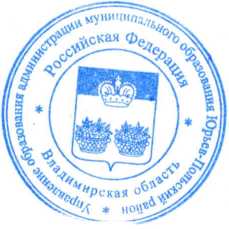 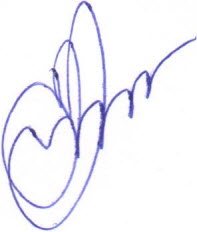 Заместитель главы администрации по социальным вопросам,	начальник управления образования                                                А.В. МиловскийУправление образования администрации муниципального образования Юрьев-Польский  районФорма по ОКУДФорма по ОКУД0301005по ОКПОНомер документаДата составленияПРИКАЗ35525.08.2023Об организации деятельности районных методических объединений педагогических и руководящих работников в 2023-2024 учебном году№ п/пСообщество педагогических работниковФИО руководителя РМО, должность, место работы1.Старшие воспитателиМокеева Светлана Вячеславовна, старший воспитатель МБДОУ «Детский сад №6 «Солнышко»2.Воспитатели групп раннего возрастаПикина Марина Валерьевна, заместитель заведующей МБДОУ «Детский сад №6 «Солнышко»3.Воспитатели старших группПухарина Ольга Николаевна, старший воспитатель МБДОУ «Детский сад №4 «Улыбка»4.Воспитатели средних групп Сергеева Елена Александровна, воспитатель МБДОУ «Детский сад №4 «Улыбка»5.Воспитатели подготовительных к школе группСаимова Елена Владимировна, старший воспитатель МБДОУ «Детский сад №2 «Родничок»6.Воспитатели младших группМаркина Светлана Юрьевна, старший воспитатель МБДОУ «Детский сад №9 «Золотой ключик»7.Учителя-логопеды, воспитатели коррекционных группОрлова Наталья Викторовна, учитель-логопед МБДОУ «Детский сад №9 «Золотой ключик»8.Музыкальные руководителиРябова Елена Юрьевна, музыкальный руководитель МБДОУ «Детский сад №9 «Золотой ключик»9.Учителя-дефектологиШляпова Ирина Анатольевна, учитель-олигофренопедагог МБДОУ «Детский сад №7 «Колокольчик»10. Педагоги-психологиМаковеева Елена Викторовна, педагог-психолог МБОУ «Энтузиастская школа им. В.И. Шибанкова»11.Социальные педагогиБрыкина Лариса Васильевна, социальный педагог МБОУ «Небыловская СШ»12.Учителя начальных классов Ильичева Нонна Александровна, учитель начальных классов МБОУ «Школа №2»13.Учителя русского языка и литературыКандрашкина Анжелика Евгеньевна, учитель русского языка и литературы МБОУ «Энтузиастская школа им. В.И. Шибанкова»14.Учителя иностранного языкаПоликарпова Елена Вячеславовна, учитель иностранного языка МБОУ «Симская СОШ»15.Учителя истории и обществознанияПугина Кира Львовна, учитель истории и обществознания МБОУ «Школа №2»16.Учителя математики и информатикиВершинина Наталья Юрьевна, учитель математики МБОУ «Школа №3»17.Учителя физикиГофман Любовь Евгеньевна, учитель физики МБОУ «Шихобаловская ОШ»18.Учителя химииБорисов Роман Владимирович, учитель химии МБОУ «Федоровская ОШ»19.Учителя биологииМорозова Ольга Фёдоровна, учитель биологии МБОУ «Школа №1»20. Учителя географииФомичёва Ирина Евгеньевна, учитель географии МБОУ «Школа №1»21.Учителя физической культуры Савельев Виталий Витальевич, учитель физической культуры МБОУ «Сосновоборская ООШ»22.Учителя ОБЖПотапченков Игорь Иванович, учитель ОБЖ МБОУ «Школа №1»23.Учителя технологииГарьянова Ирина Вячеславовна, учитель технологии МБОУ «Школа №3»24.Учителя ИЗО и музыкиПотемина Вера Антониновна, учитель ИЗО МБОУ «Школа №2»25.Учителя ОРКСЭ и ОДНКРМосевнина Алла Александровна, учитель русского языка и литературы МБОУ «Опольевская школа»26.Заместители директоров по воспитательной работе и руководители ШМО классных руководителейКондратьева Ирина Венальевна, учитель истории и обществознания МБОУ «Энтузиастская школа им. В.И. Шибанкова»